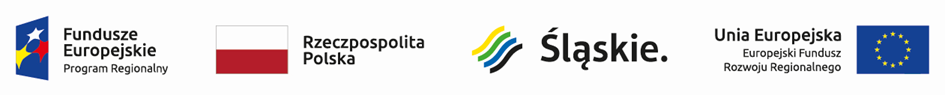 Załącznik nr 1Nr postępowania :  ZS/D_13/21Nazwa i adres WYKONAWCYNazwa/Imię, nazwisko Wykonawcy:…………………………………………………………………….…………………………….……………….…Zarejestrowany adres Wykonawcy:ulica	nr domu	kod	miejscowość	powiat	 województwo	tel.:		fax:…………………………………..… e-mail: …………………………NIP:		Bank/Nr konta:	Adres skrytki EPUAP:	……………………………………………………………………………………Wykonawca jest przedsiębiorcą z sektora mikro*/małych*/średnich* przedsiębiorstw ustawy z dnia 6 marca 2018 r. Prawo przedsiębiorców (t.j. Dz.U.2021.162)Numer bankowego rachunku rozliczeniowego, w ramach którego istnieje możliwość dokonania zapłaty mechanizmem podzielonej płatności: …………………………..………………………………………………….Do kontaktów z Zamawiającym w czasie trwania postępowania o udzielenie zamówienia wyznaczamy(imię i nazwisko)  	tel	e-mail	Osoba (osoby) uprawniona do podpisania umowy:..…………………..……………………….……………,O F E R T ANiniejszym składam/y ofertę w postępowaniu o udzielenie zamówienia publicznego na zadanie pn. Budowa instalacji fotowoltaicznej na terenie Oczyszczalni Ścieków w Raciborzu  zgodnie z wymogami określonymi w Specyfikacji warunków zamówienia i projekcie umowy.Oferuję/emy wykonanie przedmiotu zamówienia zgodnie z wymaganiami określonymi 
w SWZ, obliczone na podstawie zakładanego zakresu rzeczowego za wynagrodzeniem ryczałtowym, które nie przekroczy kwoty wykonania zamówienia:
Brutto	………………………………… zł
 
słownie złotych: ……………..………………………………………………………………………

Na powyższą kwotę składa się cena netto w wysokości ....................... zł (słownie: ...........................) oraz należny podatek VAT w wysokości .................... zł (słownie: ......................................).Termin realizacji zamówienia: do  4 miesięcy od dnia zawarcia umowy. Okres gwarancji i rękojmi na przedmiot zamówienia z wyłączeniem modułów fotowoltaicznych: •	okres gwarancji i rękojmi: 60 miesięcy *•	okres gwarancji i rękojmi: 96 miesięcy *•	okres gwarancji i rękojmi: 120 miesięcy. *Deklaruję okres gwarancji i rękojmi na moduły fotowoltaiczne: minimum 144-miesięczna (12 lat) gwarancja producenka na produkt oraz 25 letnia gwarancja liniowa na moc minimum 80% * minimum 180-miesięczna (15 lat) gwarancja producencka na produkt oraz 25 letnia gwarancja liniowa na moc minimum 80%*minimum 216-miesięczna (18 lat) gwarancja producencka na produkt oraz 25 letnia gwarancja liniowa na moc minimum 80%*minimum 240-miesięczna (20 lat)  gwarancja producencka na produkt oraz 25 letnia gwarancja liniowa na moc minimum 80%*Warunki płatności: zgodnie z wzorem umowy. Niniejszym oświadczam/y, że: zapoznaliśmy się z warunkami zamówienia i przyjmujemy je bez zastrzeżeń; zapoznaliśmy się z projektowanymi postanowieniami umownymi załączonymi do SWZ, akceptujemy i przyjmujemy je bez zastrzeżeń;w przypadku udzielenia zamówienia zobowiązuję się do zawarcia umowy w miejscu i w terminie wskazanym przez Zamawiającego;zapoznaliśmy się z klauzulą informacyjną o przetwarzaniu danych osobowych zawartą w rozdziale XV SWZ;przedmiot oferty jest zgodny z przedmiotem zamówienia;jesteśmy związani niniejszą ofertą przez wskazany w SWZ, licząc od dnia składania ofert;Zamawiający ma możliwość uzyskania dostępu do oświadczeń i dokumentów potwierdzających okoliczności, o których mowa w art. 57 ustawy Pzp. Dokumenty te są dostępne w formie elektronicznej w ogólnodostępnej i bezpłatnej bazie danych pod adresem strony internetowej: …………………..…….………………. lub są w posiadaniu Zamawiającego, gdyż zostały złożone w postępowaniu nr ……………………..…….………. (należy wpisać znak sprawy nadany przez zamawiającego lub inną informację identyfikującą dokument, które jest w posiadaniu zamawiającego) i są nadal aktualne.Oświadczam/y, że za wyjątkiem następujących informacji i dokumentów ……………………..…….. wydzielonych oraz zawartych w pliku o nazwie …………………………………………….……………., niniejsza oferta oraz wszelkie załączniki do niej są jawne i nie zawierają informacji stanowiących tajemnice przedsiębiorstwa w rozumieniu przepisów o zwalczaniu nieuczciwej konkurencji, które chcemy zastrzec przed ogólnym dostępem.Oświadczam/y, że:nie polegam na zasobach innych podmiotów *polegam na zasobach innych podmiotów*:(w przypadku nie wskazania podmiotu udostępniającego zasób Wykonawcy, Wykonawca samodzielnie będzie wykazywał spełnianie warunków udziału w postępowaniu oraz nie będzie polegał na zasobach podmiotów je udostępniających).Oświadczamy, że prace objęte zamówieniem:zamierzam/y wykonać samodzielnie*zamierzam/y powierzyć podwykonawcom*. Wybór oferty prowadzić będzie do powstania u Zamawiającego obowiązku podatkowego 
w zakresie następujących towarów/usług  ..………………………………………………………*Wartość ww. towarów lub usług bez podatku wynosi ……………………………………………*Oświadczam/y, że:uzyskaliśmy zgodę wszystkich osób, których dane są zawarte w ofercie oraz uzyskamy zgodę wszystkich osób wskazanych w uzupełnieniach i wyjaśnieniach do oferty, na przetwarzanie danych osobowych w związku z prowadzonym postępowaniem o udzielenie zamówienia publicznego;poinformowaliśmy wszystkie osoby, których dane są zawarte w ofercie oraz poinformujemy wszystkie osoby wskazane w uzupełnieniach i wyjaśnieniach do oferty, że dane zostaną udostępnione Zamawiającemu;poinformowaliśmy wszystkie osoby, których dane są zawarte w ofercie oraz poinformujemy wszystkie osoby wskazane w uzupełnieniach i wyjaśnieniach do oferty, że zgodnie z art. 74 ust. 1 ustawy z dnia 11 września 2019 r. Prawo zamówień publicznych protokół wraz z załącznikami jest jawny oraz, iż załącznikiem do protokołu są m.in. oferty i inne dokumenty i informacje składane przez Wykonawców.* - niepotrzebne skreślić………………………………………… dnia …….…………..                                  	                                     .................................................................................................     (Miejscowość)                                 	                	                                                                            (Podpis wykonawcy/osoby uprawnionej 
 								                                            do  występowania w imieniu wykonawcy)Powyższe oświadczenie składane jest pod rygorem odpowiedzialności karnej za fałszywe zeznania – zgodnie z art. 233 §1 Kodeksu Karnego oraz pod rygorem odpowiedzialności za poświadczenie nieprawdy w dokumentach w celu uzyskania zamówienia publicznego – art. 297 §1 Kodeksu Karnego.Nazwa i adres podmiotu udostępniającego zasób WykonawcyZdolności techniczne lub zawodowe lub sytuacja finansowa lub ekonomiczna udostępniana Wykonawcy przez podmiot udostępniający zasobyL.p.Część zamówienia, której wykonanie zostanie powierzone podwykonawcomNazwy (firm) podwykonawców 
(o ile są znane)